.#16 count introS1: Rumba Box, Step, ½ PIVOT, TOE STRUT, STEP, ¾ TURN, SIDE TOE STRUTS2: TOE STRUT BEHIND, SIDE TOE STRUT, JAZZ BOX CROSS, SIDE, DRAG, ROCK BACK, ¼ TURN BACK, ¼ TURN SIDE, CROSS*Restart in walls 2, 5 & 8S3: POINT, TOUCH, HEEL & HEEL-BALL-STEP, 3 RUNS FWD, brush, MAMBO ½ TURNS4: STEP, ½ PIVOT, STEP, CHARLESTON, ROCKING CHAIR, SCISSOR STEPHave fun!Restart: in walls 2, 5 & 8 after 16 countsEnding: dance ends to 6:00 after the last section, just make a ½ turn R (unwind)Spread My Wings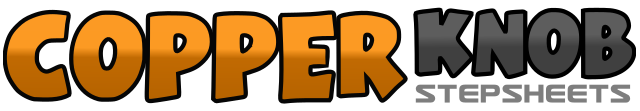 .......Count:32Wall:4Level:Improver.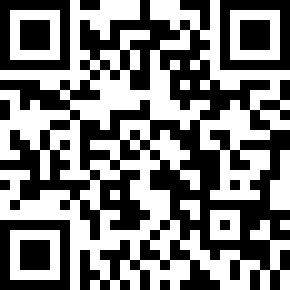 Choreographer:Jef Camps (BEL) - October 2016Jef Camps (BEL) - October 2016Jef Camps (BEL) - October 2016Jef Camps (BEL) - October 2016Jef Camps (BEL) - October 2016.Music:I Believe I Can Fly - The BaseballsI Believe I Can Fly - The BaseballsI Believe I Can Fly - The BaseballsI Believe I Can Fly - The BaseballsI Believe I Can Fly - The Baseballs........1&2RF step side, LF close next to RF, RF step back3&4LF step side, RF close next to LF, LF step fwd5&6&RF step fwd, ½ turn L (weight LF), RF touch toes fwd, RF drop heel down (6:00)7&8&LF step fwd, ½ turn R (weight RF), ¼ turn R & LF touch toes side, LF drop heel down	(3:00)1&2&RF cross toes behind LF, RF drop heel down, LF touch toes side, LF drop heel down (finger snaps)3&4&RF cross over LF, LF step back, RF step side, LF cross over RF5-6&RF big step side (drag LF towards RF), LF rock back, recover on RF7-8&¼ turn R & LF step back, ¼ turn R & RF step side, LF cross over RF (9:00)1&2&RF touch side, RF touch next to LF, RF dig heel fwd, RF close next to LF3&4LF dig heel fwd, LF close next to RF, RF step fwd5&6&LF run fwd, RF run fwd, LF run fwd, RF brush fwd7&8RF rock fwd, recover on LF, ½ turn R & RF step fwd 	 (3:00)1&2LF step fwd, ½ turn R putting weight on RF, LF step fwd (9:00)3-4RF touch fwd, RF step back 	(styling: you can twist in the Charleston if you want)5&6&LF rock back, recover on RF, LF rock fwd, recover on RF7&8LF step side, RF close next to LF, LF cross over RF